讀經一（除基督以外，無論憑誰，決無救援。）恭讀宗徒大事錄　4:8-12那時候，伯多祿充滿聖神，向他們說：「各位百姓首領和長老！如果你們今天詢問我們，有關向一個病人行善的事，並且他怎樣痊瘉了，我很高興告訴你們和全以色列百姓：是憑納匝肋人耶穌基督的名字，即是你們所釘死，天主從死者中所復活的那一位；就是憑著他，這個站在你們面前的人好了。這位耶穌，為你們就是『匠人所棄而不用的石頭，反而成了屋角的基石。』除他以外，無論憑誰，決無救援，因為在天下人間，沒有賜下其他名字，使我們賴以得救。」——上主的話。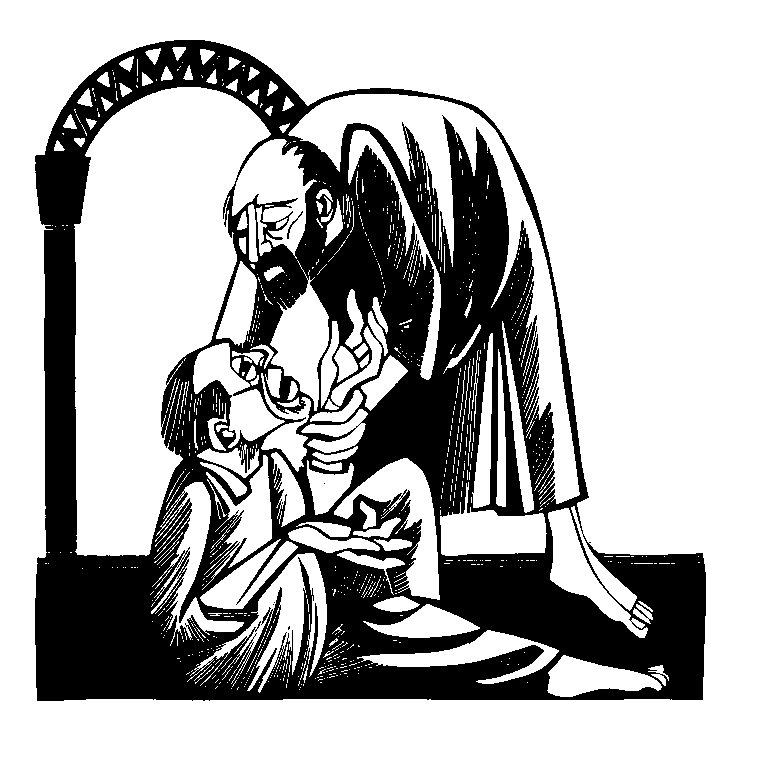 答唱詠　詠118:1,8-9, 21-23, 26,28-29【答】：匠人棄而不用的廢石，反而成了屋角的基石。或「亞肋路亞」領：請你們讚頌上主，因為他是美善寬仁，他的仁慈永遠常存。投奔到上主的懷抱，遠遠勝過信賴世人。投奔到上主的懷抱，遠遠勝過信賴官僚。【答】：匠人棄而不用的廢石，反而成了屋角的基石。領：我感謝你，因為你應允了我，並將你的救恩賜給了我。匠人棄而不用的廢石，反而成了屋角的基石；這是上主的所作所為，在我們眼中神妙莫測。【答】：匠人棄而不用的廢石，反而成了屋角的基石。領：奉上主之名而來的，應受讚頌。我們要由上主的聖殿祝福你們。你是我的天主，我感謝你；我的天主，我高聲頌揚你。請你們讚頌上主，因為他是美善寬仁，他的仁慈永遠常存。【答】：匠人棄而不用的廢石，反而成了屋角的基石讀經二（我們要看見他實在怎樣。）恭讀聖若望一書　3:1-2親愛的諸位：請看：父賜給我們何等的愛情，使我們得稱為天主的子女，而且我們也真是如此。世界所以不認識我們，是因為不認識父。可愛的諸位，現在我們是天主的子女，但我們將來如何，還沒有顯明；可是，我們知道：一顯明了，我們必要相似他，因為我們要看見他實在怎樣。——上主的話。福音前歡呼領：亞肋路亞。眾：亞肋路亞。領：主說：我是善牧，我認識我的羊；我的羊也認識我。（若10:14）眾：亞肋路亞。福音（善牧為羊捨掉自己的性命。）恭讀聖若望福音　10:11-18那時候，耶穌說：「我是善牧：善牧為羊捨掉自己的性命。傭工，因為不是牧人，羊也不是他自己的，一看見狼來，便棄羊逃跑；狼就抓住羊，把羊趕散了；因為他是傭工，對羊漠不關心。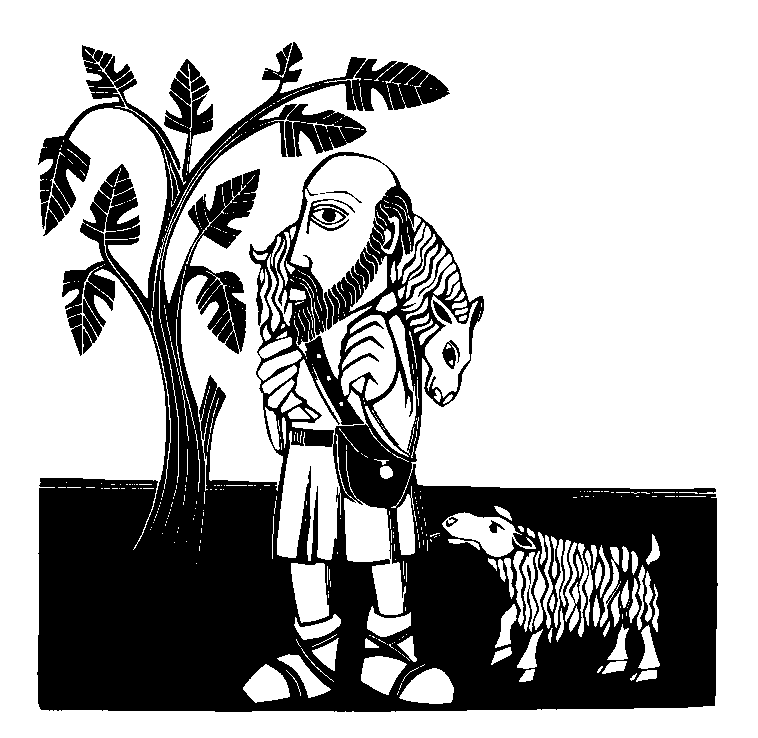 「我是善牧，我認識我的羊，我的羊也認識我，正如父認識我，我也認識父一樣；我並且為羊捨掉我的性命。我還有其他羊，還不屬於這一棧，我也該把他們領來，他們要聽我的聲音；這樣，將只有一個羊群，一個牧人。「父愛我，因為我捨掉我的性命，為再取回它。誰也不能奪去我的性命，而是我甘心情願捨掉它。我有權捨掉它，我也有權再取回它：這是我由我父所接受的命令。」——上主的話。3. 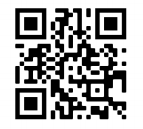 